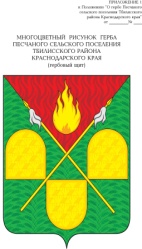 АДМИНИСТРАЦИЯ ПЕСЧАНОГО СЕЛЬСКОГО ПОСЕЛЕНИЯ ТБИЛИССКОГО РАЙОНАПОСТАНОВЛЕНИЕот 13 ноября 2019 года                                                                                 № 59х. ПесчаныйОб установлении на территории Песчаного сельского  поселения  Тбилисского  района особого противопожарного режима	В связи с установившимися погодными условиями (устойчивая теплая погода, ветер) и участившимися случаями возгорания сухой травы на территории Песчаного сельского поселения Тбилисского района, руководствуясь  статьями 31, 64 устава Песчаного сельского поселения Тбилисского района, п о с т а н о в л я ю:	1. Установить на территории Песчаного сельского поселения Тбилисского района с 13 ноября 2019 года по 1 декабря 2019                                                        года особый противопожарный режим.	2. Создать рабочую группу по реализации комплекса мероприятий по обеспечению пожарной безопасности на территории Песчаного сельского поселения Тбилисского района (приложение 1).	3. Запретить выжигание мусора и сухой травы в населенных пунктах сельского поселения. 	4. Руководителю МКУ «Учреждение по хозяйственному обеспечению деятельности ОМС Песчаного сельского поселения Тбилисского района»  Н.Н. Майстренко:4.1. Создать резерв инженерной техники  на возможные чрезвычайные ситуации связанные с тушением пожара (приложение 2).4.2. Обеспечить подъезд к естественным водоисточникам для забора воды пожарными автомобилями и приспособленной техникой.	5.Эксперту землеустроителю Т.Н. Густодымовой регулярно информировать население о принимаемых решениях по обеспечению пожарной безопасности. 	6. Контроль за выполнением настоящего постановления оставляю за собой.	7. Настоящее постановление вступает в силу со дня его подписания.Глава Песчаного сельского поселенияТбилисского района                                                                          Н.В. Палатина							 ПРИЛОЖЕНИЕ № 1
							    УТВЕРЖДЕНО					постановлением администрации Песчаного					  сельского поселения Тбилисского района						от 13 ноября 2019 года  № 59СОСТАВрабочей группы по реализации комплекса мероприятий по обеспечению пожарной безопасности на территории Песчаного сельского поселения Тбилисского районаГлава Песчаного сельского поселенияТбилисского района                                                                         Н.В. Палатина							ПРИЛОЖЕНИЕ № 2
							    УТВЕРЖДЕНО					постановлением администрации Песчаного					  сельского поселения Тбилисского района						от 13 ноября 2019 года  № 59РЕЗЕРВ инженерной техники  администрации Песчаного сельского поселения Глава Песчаного сельского поселенияТбилисского района                                                                          Н.В. ПалатинаПалатинаНадежда Викторовна- глава  Песчаного сельского поселения Тбилисского района, председатель рабочей группы;Члены рабочей группы:Майстренко Николай Николаевич руководитель МКУ «Учреждение по хозяйственному обеспечению деятельности ОМС Песчаного сельского поселения Тбилисского района»;ГустодымоваТамара Николаевнаэксперт-землеустроитель администрации Песчаного сельского поселения;Боровая Светлана Викторовнапредседатель комитета территориального общественного самоуправления  микрорайона №1 х. Песчаного;Видинеева Валентина Васильевнапредседатель комитета территориального общественного самоуправления  микрорайона №2 х. Песчаного;БосыхЭмма Николаевнапредседатель комитета территориального общественного самоуправления х. Веревкина;ГальяноваГалина Викторовнапредседатель комитета территориального общественного самоуправления х. СтароармянскогоНаименование техникиСобственникКоличествоТрактор МТЗ 82.1МКУ «Учреждение по хозяйственному обеспечению деятельности ОМС Песчаного сельского поселения Тбилисского района»1Трактор МТЗ 82.1КФХ Босых М.И.1